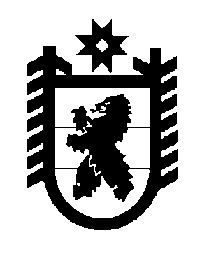 Российская Федерация Республика Карелия    ПРАВИТЕЛЬСТВО РЕСПУБЛИКИ КАРЕЛИЯПОСТАНОВЛЕНИЕот  21 декабря 2016 года № 452-Пг. Петрозаводск О внесении изменений в постановления Правительства 
Республики Карелия от 28 декабря 2009 года № 304-П 
и от 21 декабря 2012 года № 402-ППравительство Республики Карелия п о с т а н о в л я е т :Внести в Положение о государственном комплексном (ландшафтном) заказнике регионального значения «Муромский», утвержденное постановлением Правительства Республики Карелия 
от 28 декабря 2009 года № 304-П «О государственном комплексном (ландшафтном) заказнике регионального значения «Муромский» и признании утратившими силу отдельных положений Постановления Совета Министров Карельской АССР от 13 ноября 1986 года № 390» (Собрание законодательства Республики Карелия, 2009, № 12, ст. 1474), следующие изменения: в пункте 2 слова «32600 га, в том числе лесного фонда – 30258 га» заменить словами «32685 га, в том числе лесного фонда – 30343 га»;в пункте 4:в абзаце втором слова «Гакугского лесничества государственного учреждения Республики Карелия «Пудожское центральное лесничество» заменить словами «Гакугского лесничества (по материалам лесоустройства) Гакугского участкового лесничества Пудожского лесничества»;абзац четвертый изложить в следующей редакции:«Далее на юг по восточным просекам лесных кварталов 169, 174 Гакугского лесничества до юго-восточного угла лесного квартала 174 Гакугского лесничества, на восток по северной просеке лесного квартала 178 Гакугского лесничества до его северо-восточного угла, на юг по восточным просекам лесных кварталов 178, 180, 181 до юго-восточного угла лесного квартала 181 Гакугского лесничества.»;дополнить пунктом 4.1 следующего содержания:«4.1. Перечень лесных кварталов, входящих в состав ландшафтного заказника: 12, 13, 23 – 25, 35 – 37, 48 – 50, 63 – 66, 76 – 78, 91 – 94, 105 – 107, 116 – 121, 130 – 134, 142 – 147, 153 – 158, 164 – 166, 169, 173, 174, 177, 178, 180 – 182 Гакугского лесничества.»;в абзаце первом пункта 6 слова «Гакугского лесничества государственного учреждения Республики Карелия «Пудожское центральное лесничество» заменить словами «Гакугского лесничества»;пункт 12 изложить в следующей редакции:«12. Охрану территории ландшафтного заказника, а также мероприятия по сохранению биологического разнообразия и поддержанию в естественном состоянии природных комплексов и объектов на территории ландшафтного заказника осуществляет бюджетное природоохранное рекреационное учреждение Республики Карелия «Дирекция особо охраняемых природных территорий регионального значения Республики Карелия». Государственный надзор в области охраны и использования территории ландшафтного заказника осуществляется Министерством по природопользованию и экологии Республики Карелия, а также должностными лицами бюджетного природоохранного рекреационного учреждения Республики Карелия «Дирекция особо охраняемых природных территорий регионального значения Республики Карелия», являющимися государственными инспекторами в области охраны окружающей среды.».Внести в Положение о государственном ботаническом заказнике регионального значения «Спасогубский», утвержденное постановлением Правительства Республики Карелия от 21 декабря 2012 года № 402-П 
«О государственном ботаническом заказнике регионального значения «Спасогубский» и внесении изменений в постановление Совета Министров Карельской АССР от 20 июля 1984 года № 276» (Собрание законодательства Республики Карелия, 2012, № 12, ст. 2250), следующие изменения: в пункте 2 слова «в кварталах 19 (западная и восточная части выдела 13), 25 (выделы 11, 13, северная часть выдела 12), 26 (западная и восточная части выдела 1)» заменить словами «в кварталах 19 (выдел 13.0), 25 (выделы 11.0, 12.1, 13.0), 26 (выдел 1.0)»;пункт 8 дополнить словами «, а также должностными лицами бюджетного природоохранного рекреационного учреждения Республики Карелия «Дирекция особо охраняемых природных территорий регионального значения Республики Карелия», являющимися государственными инспекторами в области охраны окружающей среды».ГлаваРеспублики Карелия                                                                 А.П. Худилайнен